Firmám v stavebníctve bolo zadaných o 32,8 % menej verejných zákaziek ako vlaniBratislava, 23. 11. 2023 – Produkciu slovenského stavebníctva stále silne ovplyvňuje vývoj verejného obstarávania. Podľa údajov za 1. až 3. štvrťrok bolo vydaných 1 118 oznámení o stavebnej zákazke, čo v porovnaní s predchádzajúcim rokom predstavovalo pokles o 23,6 %. Na celkovú produkciu slovenského stavebníctva, ktoré aktuálne prechádza stagnáciou +0,1 %, má významný vplyv predovšetkým hodnota zadaných zákaziek, ktoré boli už vysúťažené a zadané zhotoviteľom. Za 1. až 3. štvrťrok bolo zadaných o 32,8 % menej zákaziek ako v rovnakom období predchádzajúceho roka. Celkovo bolo za prvé tri štvrťroky tohto roka zadaných 815 verejných zákaziek. Vyplýva to z Polročnej štúdie slovenského stavebníctva H2/2023 spracovanej analytickou spoločnosťou CEEC Research.Počet oznámení o verejnom obstarávaní klesol o 23,6 %Z pohľadu objemu práce hrajú verejné zákazky v stavebníctve veľmi zásadnú úlohu a tvoria okolo 40 - 50 % stavebných výkonov. Sú nezastupiteľnou súčasťou kondície tohto sektora domácej ekonomiky. Slovenské stavebníctvo aktuálne prechádza stagnáciou +0,1 % (kĺzavý priemer stavebnej produkcie za posledných 12 mesiacov). Pre vývoj slovenského stavebníctva v tomto roku je dôležitým faktorom, ako investície štátu a ďalších verejných zadávateľov tvoria zásobu práce. V januári až septembri 2023 bolo vydaných 1 118 oznámení o stavebnej zákazke, čo v porovnaní s predchádzajúcim rokom predstavovalo pokles o 23,6 %. Ak by sme porovnávali iba nadlimitné zákazky, dostaneme medziročný rast počtu oznámení o zákazke o 15,3 %. Medziročné zmeny sú do určitej miery spôsobené vysokou porovnávacou základňou.Počet oznámení o zákazkeZdroj: Vestník verejného obstarávania, výpočty CEEC ResearchCelková predpokladaná hodnota oznámenia o stavebnej zákazke v januári až septembri 2023 predstavovala 2 574 mil. EUR a bol zaznamenaný jej medziročný pokles o 12,3 %. Pre nadlimitné zákazky klesla hodnota o 8,6 %. Aj v prípade hodnoty zákaziek bolo medziročné porovnanie ovplyvnené vysokou porovnávacou základňou.Hodnota oznámení o zákazke Zdroj: Vestník verejného obstarávania, výpočty CEEC Research„Začiatok tohto roka veľmi ovplyvnilo, že verejní obstarávatelia boli opatrní k vývoju cien stavebných materiálov. Až v priebehu roka dochádzalo k navráteniu dôvery vďaka utlmeniu dynamiky rastu cien stavebných materiálov. Postupne trh smeruje k novej stabilnej hladine, čo pomôže aj zadávateľom pri rozhodovaní nad schválenými rozpočtami,“ hovorí Michal Vacek, výkonný riaditeľ CEEC Research.Zo zákaziek, ktoré boli oznámené v januári až septembri 2023, ich bolo zatiaľ zrušených 14 %, zatiaľ čo zadaných bolo neskôr 40 %. Pokiaľ ide o predbežný objem, bolo zatiaľ zadaných 23 % a zrušených 7 % z celkovej hodnoty zákaziek oznámených v januári až septembri 2023. Ich skutočná zadaná hodnota bola len 0,6 mld. EUR, pretože zadaná hodnota bola zatiaľ o cca 8 % nižšia ako pri oznámení. Z celkového objemu oznámených zákaziek boli neskôr zrušené zákazky za 0,2 mld. EUR (teda 7 % z oznámených). Po odpočítaní zadaných a zrušených zákaziek zostáva v systéme ešte 1,8 mld. EUR (teda 69 %), ktoré neboli zatiaľ zadané alebo zrušené.Graf - Oznámené stavebné zákazky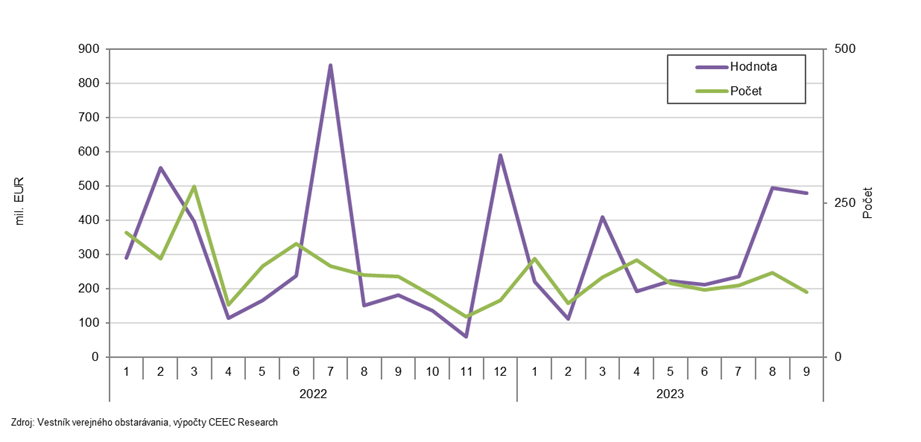 Najväčšie verejné zákazky oznámila Fakultná nemocnica F.D. Roosevelta Banská Bystrica na rekonštrukciu a dostavbu areálu nemocnice za 350 mil. EUR (bez DPH), ďalej Univerzitná nemocnica Martin na výstavbu novej nemocnice sv. Martina za 245 mil. EUR alebo Národná diaľničná spoločnosť na stavbu R1 v úseku Banská Bystrica – Slovenská Ľupča za 89 mil. EUR. Ďalšie veľké stavebné zákazky v hodnote desiatok miliónov EUR oznámili aj Nemocnica Agel Levice, Nemocnica Poprad, Dopravný podnik mesta Žiliny či Železnice Slovenskej Republiky.Zadaných verejných zákaziek v stavebníctve je o tretinu menej ako vlaniNa celkovú produkciu slovenského stavebníctva má významný vplyv predovšetkým hodnota zadaných zákaziek, ktoré boli už vysúťažené a zadané zhotoviteľom. V januári až septembri 2023 bolo zadaných 815 stavebných zákaziek, čo je o 32,8 % menej ako v predchádzajúcom roku. Ak by sme porovnali iba nadlimitné zákazky, dostaneme pokles o 10,3 %. Niektoré zadávacie konania stále bežia a tiež nie všetky oznámenia o zadaní zákazky boli dodané, preto možno očakávať, že v ďalších mesiacoch budú dáta ešte aktualizované."Čo sa týka verejných zákaziek v roku 2023 sme vzhľadom na postkovidové obdobie očakávali v rámci stavebníctva podstatne väčšiu aktivitu  štátnych investorov. Je nepochopiteľné, že viaceré významné projekty, na ktoré je niekoľko rokov vydané stavebné povolenie, nedostali zelenú. Pritom v nie jednom prípade ide o záväzky Slovenska voči Európskej únii, alebo o možnosť čerpania finančných prostriedkov z eurofondov," komentuje Ján Jakubov, člen predstavenstva Slovenskej komory stavebných inžinierov.Počet oznámení o zadaní verejnej zákazkyZdroj: Vestník verejného obstarávania, výpočty CEEC Research„Uplynulé roky v oblasti verejných stavebných zákaziek boli rokmi premárnených príležitostí, ktoré sa premietli nie len do nedobrých výsledkov domácich stavebných firiem ale aj negatívnych ekonomický dôsledkov pre celú slovenskú ekonomiku. A to všetko za premárnenia prostriedkov z fondov EU určených na stavebné investície. Niektorí kolegovia tvrdia, že verejné stavebníctvo na Slovensku už musí začať len rásť, pretože nižšie sa už klesnúť nedá,“ myslí si Pavol Kováčik, prezident Zväzu stavebných podnikateľov Slovenska.Hodnota zákaziek zadaných v januári až septembri 2023 predstavovala 1 886 mil. EUR a medziročne stúpla o 7,3 %, čo je pozitívny indikátor, ale stále je to menej ako je hodnota inflačného koeficientu pre tento rok. Ak by sme posudzovali hodnotu zadaných zákaziek iba pre nadlimitné zákazky, dostaneme medziročný rast o 37,3 %.Hodnota oznámenia o zadaní zákazkyZdroj: Vestník verejného obstarávania, výpočty CEEC ResearchNajväčšie verejné zákazky, ktoré boli zadané zhotoviteľom, vysúťažila v júni Národná diaľničná spoločnosť na stavbu R4 Prešov – severný obchvat v hodnote 338 mil. mil. EUR alebo Železnice Slovenskej republiky na stavbu elektrifikácie a rekonštrukciu úseku trate Bánovce nad Ondavou - Humenné v hodnote 216 mil. EUR. Medzi veľkých investorov sa v tomto roku zaradili aj Slovenská elektrizačná prenosová sústava s realizáciou diela Transformovňa Senica za 34 mil. EUR. Veľké investičné akcie sú tiež Odkanalizovanie obce Pribeta a čistiareň odpadových vôd Pribeta (16 mil. EUR), výstavba futbalového štadióna v Prešove (16 mil. EUR) alebo rekonštrukcia futbalového štadióna v Komárne (19 mil. EUR)."Očakávam na budúci rok rast dopytu po projektových prácach, ktoré by malo generovať ambície novej vlády podporiť investície, ktoré sú prirodzenou a garantovanou podmienkou zvýšenia ekonomického rastu, ktorý potrebujeme," hovorí Ján Majerský, generálny riaditeľ spoločnosti Proma.Graf Zadané stavebné zákazky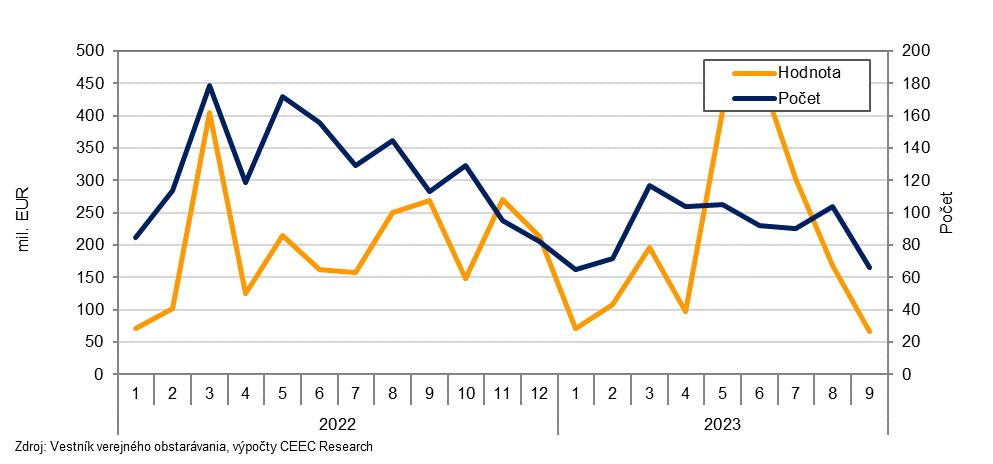 POLROČNÁ ŠTÚDIA SLOVENSKÉHO STAVEBNÍCTVA H2/2023 BUDE ZVEREJNENÁ NA WWW.CEEC.EU PRI PRILEŽITOSTI KONFERENCIE SETKANIE LÍDROV SLOVENSKÉHO STAVEBNÍCTVA 2023/H2 V UTOROK 28. 11. 2023 V BRATISLAVE.Kontakt pre média:Ing. Petr Ondrášek, senior konzultant CEEC Research 
(+420) 602 303 990, ondrasek@ceec.eu Spoločnosť CEEC Research je poprednou analytickou a výskumnou spoločnosťou zameriavajúcou sa na vývoj vybraných sektorov ekonomiky v krajinách strednej Európy. Jej štúdie sú využívané v súčasnej dobe viac ako 17 000 spoločnosťami. Spoločnosť CEEC Research vznikla v roku 2005 ako analytická organizácia špecializujúca sa na spracovanie výskumov a analýz stavebného sektora, následne sa analytické zameranie rozšírilo aj na ďalšie sektory ekonomiky, vrátane stavebníctva. Verejné zákazky v stavebníctveCelkomCelkomCelkomNadlimitnéNadlimitnéNadlimitnéVerejné zákazky v stavebníctvepočetmedziročná zmena v %medziročná zmena v %početmedziročná zmena v %medziročná zmena v %20133 307+62,975+63,020142 822-14,798+30,720153 776+33,892-6,120162 930-22,453-42,420172 057-29,863+18,920181 687-18,080+27,020191 313-22,2101+26,320201 100-16,286-14,920211 825+65,9155+80,220221 720-5,8212+36,8január až september 20231 118-23,6196+15,3Verejné zákazky v stavebníctveCelkomCelkomCelkomNadlimitnéNadlimitnéNadlimitnéVerejné zákazky v stavebníctvemil. EURmedziročná zmena v %medziročná zmena v %mil. EURmedziročná zmena v %medziročná zmena v %20133 907+67,02 656+52,020142 517-35,61 075-59,520153 240+28,71 848+71,920161 948-39,91 028-44,420172 597+33,31 486+44,620182 236-13,91 338-24,120192 964+32,61 989+76,320201 978-33,31 189-40,220212 458+24,31 166-1,9     20223 719+51,32 565+119,9január až september 20232 574-12,31 784-8,6Stavebné zákazky CelkomCelkomCelkomNadlimitnéNadlimitnéNadlimitnéStavebné zákazky početmedziročná zmena v %medziročná zmena v %početmedziročná zmena v %medziročná zmena v %20132 655+32,339-23,520142 004-24,556+43,620152 302+14,973+30,420162 166-5,941-43,820171 372-36,749+19,520181 063-22,544-10,22019975-8,361+38,62020858-12,079+29,520211 238+44,396+21,520221 518+22,6232+141,7január až september 2023815-32,8156-10,3Stavebné zákazkyCelkomCelkomCelkomNadlimitnéNadlimitnéNadlimitnéStavebné zákazkymil. EURmedziročná zmena v %medziročná zmena v %mil. EURmedziročná zmena v %medziročná zmena v %20132 598+80,31 884+96,420142 413-7,11 712-9,220151 671-30,8860-49,820162 119+26,91 513+76,020171 313-38,1839-44,620181 107-15,7525-37,420191 495+35,1890+69,520201 912+27,81 405+57,920211 599-16,3908-35,420222 389+49,41 490+64,1január až september 20231 886+7,31 457+37,3